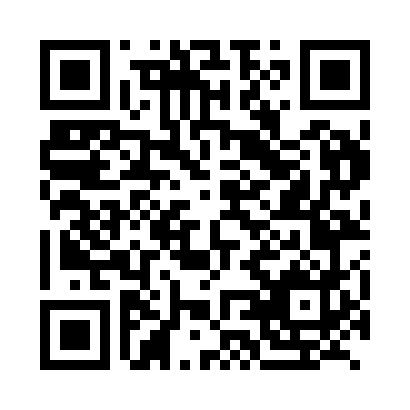 Prayer times for Belusa, SlovakiaWed 1 May 2024 - Fri 31 May 2024High Latitude Method: Angle Based RulePrayer Calculation Method: Muslim World LeagueAsar Calculation Method: HanafiPrayer times provided by https://www.salahtimes.comDateDayFajrSunriseDhuhrAsrMaghribIsha1Wed3:105:2512:445:488:0310:092Thu3:085:2312:445:498:0510:113Fri3:055:2212:445:508:0610:144Sat3:025:2012:435:518:0810:165Sun2:595:1812:435:528:0910:196Mon2:565:1712:435:538:1110:217Tue2:535:1512:435:548:1210:248Wed2:505:1412:435:548:1310:279Thu2:475:1212:435:558:1510:2910Fri2:445:1112:435:568:1610:3211Sat2:415:0912:435:578:1810:3512Sun2:385:0812:435:588:1910:3713Mon2:355:0612:435:598:2010:4014Tue2:325:0512:435:598:2210:4315Wed2:295:0412:436:008:2310:4616Thu2:275:0212:436:018:2410:4817Fri2:275:0112:436:028:2610:5118Sat2:265:0012:436:038:2710:5219Sun2:264:5912:436:038:2810:5320Mon2:254:5812:436:048:3010:5421Tue2:254:5612:436:058:3110:5422Wed2:244:5512:436:068:3210:5523Thu2:244:5412:436:068:3310:5524Fri2:244:5312:446:078:3410:5625Sat2:234:5212:446:088:3610:5626Sun2:234:5112:446:088:3710:5727Mon2:234:5012:446:098:3810:5728Tue2:224:5012:446:108:3910:5829Wed2:224:4912:446:108:4010:5930Thu2:224:4812:446:118:4110:5931Fri2:224:4712:446:128:4211:00